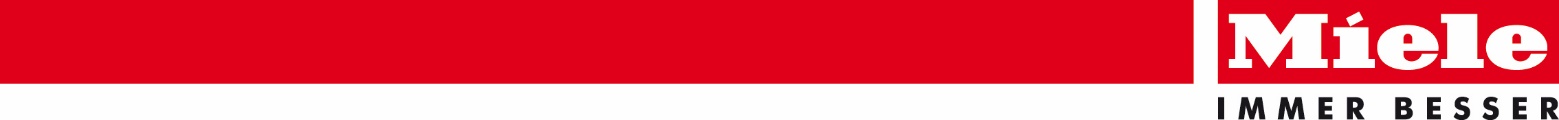 Miele W 1 SpeedCare mit QuickPowerWash ab € 999,--*
Von 0 auf sauber in unter einer StundeWals, 1. September 2017 –  Unter dem Motto „Mehr Zeit für die schönen Dinge im Leben“ bringt Miele ab September 2017 drei Waschmaschinen-Aktionsmodelle „SpeedCare“ mit QuickPowerWash, für volle Waschleistung in 59 Minuten ab € 999,--*Technisches Herzstück des Waschverfahrens PowerWash 2.0 der Baureihe W1, dem das renommierte wfk-Institut in Krefeld eine um mindestens zehn Prozent verbesserte Reinigungsleistung bestätigt, ist eine zusätzliche Umwälzpumpe. Im Zusammenwirken mit einem speziellen Waschrhythmus und abgestimmter Trommelumdrehung wird das Waschmittel tiefer und schneller in die Wäsche eingebracht. Mit QuickPowerWash bietet Miele ein Waschprogramm, das trotz einer Laufzeit von unter einer Stunde echte Reinheit erzielt und erfüllt damit den Kundenwunsch nach kurzen Laufzeiten. Gleichzeitig bekräftigt das Unternehmen seine führende Rolle bei der Wäscheschonung: Die legendäre patentierte Miele Schontrommel wurde durch die patentierte Thermo-Schontrommel substanziell weiterentwickelt. Dank optimierter Oberflächenstruktur mit größeren Waben und neuen Stegen wird die Wäsche zusätzlich geschont und gleichmäßig geglättet. Dies reduziert Noppenbildung und Fadenzieher ebenso wie den Bügelaufwand.Ein weiteres Kernthema ist die Ökologie: Alle Waschmaschinen der Baureihen W1 sind mit dem ProfiEco-Motor ausgestattet. Dessen bürstenlose Permanentmagnet-Technik arbeitet nicht nur leistungsstark, verschleißfrei und leise, sondern auch besonders sparsam – und ermöglicht so die Einstufung in die Energieeffizienzklasse A+++. Die Aktionsmodelle W1 SpeedCare WKF 311 WCS SpeedCare um € 999,-- * (mit Watercontrol-System) und WKF 311 WPS SpeedCare um 1.049,-- * (mit Waterproof-System) mit maximaler Beladung von 8 kg sowie das XL-Modell WKF 332 WPS SpeedCare XL mit einer maximalen Beladung von 9 kg verfügen auch noch über die praktischen Funktionen CapDosing und Fleckenoption. CapDosing ermöglicht die Dosierung von Spezialwaschmitteln und Weichspüler einfach mit Portionskapseln. Die Fleckenoption unterscheidet 7 verschiedene Fleckenarten, passt das Waschprogramm an und gibt Tipps im Display. Schließlich und endlich profitieren Kunden auch bei diesen Aktionsmodellen von der sprichwörtlichen Miele-Qualität für hohe Zuverlässigkeit und lange Lebensdauer (auf 20 Jahre getestet!). Die Kombination von 1.600 Schleudertouren mit neun Kilogramm Beladung wäre wegen der hohen Fliehkräfte ohne die einzigartige Solidität der Miele Bauweise technisch kaum über eine lange Zeit darstellbar.*unverbindlich empfohlener Kassaabholpreis in EURO inkl. MwSt.
 Zu diesem Text gibt es ein Foto

Foto 1: Volle Waschleistung in 59 Minuten. Die Miele W1 SpeedCare mit Quick-PowerWash bereits ab € 999,--* (Foto: Miele)Pressekontakt:Petra UmmenbergerTelefon: 050 800 81551
Petra.ummenberger@miele.at
Über das Unternehmen: 
Miele ist der weltweit führende Anbieter von Premium-Hausgeräten für die Produktbereiche Kochen, Backen, Dampfgaren, Kühlen/Gefrieren, Kaffeezubereitung, Geschirrspülen, Wäsche- sowie Bodenpflege. Hinzu kommen Geschirrspüler, Waschmaschinen und Wäschetrockner für den gewerblichen Einsatz sowie Reinigungs-, Desinfektions- und Sterilisationsgeräte für medizinische Einrichtungen und Laboratorien („Miele Professional“). Das 1899 gegründete Unternehmen unterhält acht Produktionsstandorte in Deutschland sowie je ein Werk in Österreich, Tschechien, China und Rumänien. Der Umsatz betrug im Geschäftsjahr 2016/17 rund 3,93 Milliarden Euro, wovon etwa 70 Prozent außerhalb Deutschlands erzielt werden. In fast 100 Ländern ist Miele mit eigenen Vertriebsgesellschaften oder über Importeure vertreten. Weltweit beschäftigt das in vierter Generation familiengeführte Unternehmen 19.500 Menschen, 10.888 davon in Deutschland. Der Hauptsitz des Unternehmens ist Gütersloh in Westfalen.Die österreichische Tochter des deutschen Familienunternehmens wurde 1955 in Salzburg gegründet. Miele Österreich erreichte 2016 einen Umsatz von € 223 Mio. und konnte die Marktführerschaft bei großen Hausgeräten behaupten. Miele Zentrale
Mielestraße 10, 5071 Wals
www.miele.at